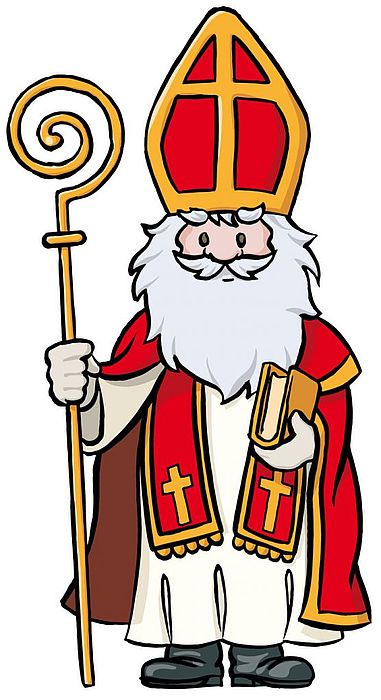 Liebe(r)Das ganze Jahr habe ich mich auf meinen Besuch bei dir gefreut. Schade, dass es heuer nicht möglich ist. Ich habe ganz viel von dir gehört, liebe(r) _____________. Es gibt Vieles, das du ganz toll machst. Einige Sachen könnten natürlich auch noch besser sein. Deshalb möchte ich dir heute das Wichtigste in diesem Brief schreiben._________________________________________________________________________________________________________________________________________________________________________________________________________________________________________________________________________________________________________________________________________________________________________________________________Hast du für mich etwas vorbereitet? Ich freue mich über jedes Gedicht oder Lied! Du kannst sicher sein, dass ich es höre, obwohl ich nicht bei dir sein kann. Und ich habe dir auch eine kleine Überraschung mitgebracht.Ich wünsche dir, liebe(r) ________________ alles Gute, Gottes Segen und dass du gesund bleibst. Ich hoffe sehr, dass wir uns nächstes Jahr wiedersehen werden!Dein Nikolaus                                              6. Dezember 2020